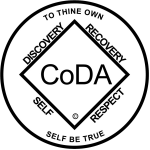 CoDA Service Conference 2021Motion/Voting Entity Literature (VE Literature) Form Check one:    _ Motion (Committee/Board) X VEI (See VEI Guidelines on reverse side of this form)Committee/Board or VE/Delegate Name: ArizonaDate: June 12, 2021		Assigned Number: 	Revision #: 				Revision Date: Motion or VE Issue Name: Inclusion of Meeting Health Guidelines Motion/Issue: Request a statement be included in the Fellowship Service Manual and on the CoDA website that meetings follow their national ministries of health recommendation for mask and other related guidance.  Meetings may feel free to develop their own guidelines if they wish.Intent, background, other pertinent information: To continue with the tradition of keeping our meetings a safe place for all attendees, it is necessary to address the current and future state of any national/global health issues to give meetings guidance on how to address masks and other related recommendations.  With CoDA providing this guidance, it relieves the burden placed on individual meetings to develop this guidance.  Because CoDA is a world-wide organization, the language included in the motion tries to be inclusive of each country’s public health organizational structure.Remarks: The revised final document will be forwarded before the revision deadline.This motion or VEI requires changes to: (please check any that apply)____  By Laws		X  FSM P1		X  FSM P2X FSM P3		X FSM P4		X FSM P5____  	Change of Responsibility   ____  	Other: _______________________________ (Data Entry Use Only)Motion result: _______________________________________ VEI Result – Assigned to __________________ on _________ (date)